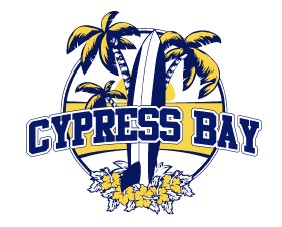 SAC Agenda Tuesday April 9, 2019Quorum/Call to OrderReview and Approve Minutes from March 12th meetingBudget UpdateBudget RequestsTesting NewsSIP4th Quarter District Meeting on 04/24/19, Suarez and Hager will attendBehavior PlanNew Business 2019-2020 Nominations for SAC positions: ESE, ESOL, Gifted, & SAF ChairAdministrative ReportBTU NewsPTSA NewsSAF NewsAdjournment*Next meeting on 05/14/2019 in the College and Career Readiness Center**This agenda is subject to change**Ground Rules for DiscussionFocus on what matters.Respect other opinions.Include everyone.Give everyone a chance to speak.Limit side conversations, texting, and other cell phone use.